Digitalna zgodba - snemalna knjiga: Vsak okvir predstavlja eno stran vaše digitalne zgodbe. Dodajte ustrezno število kvadratov.KADER1Slike (splošne ali specifične, lokacija, če je znana):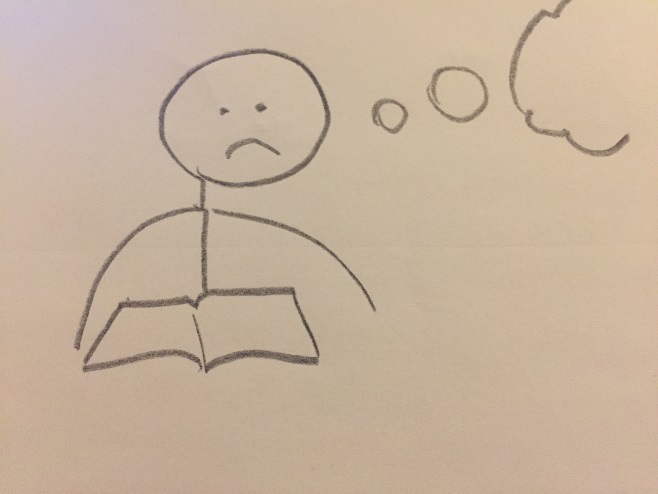 Dizajn (barva ozadja, tipografija, specialni efekti): ozadje je črno, glavni lik je naveličan učenja, počasi se spreminja v belo, ko se pokaže oblak in postaja vedno večji Zvok (glasba, zvočni efekti): sigh sound effectGovor oz. besedilo (dobesedno govorjeno besedilo na strani): /KADER2Slike (splošne ali specifične, lokacija, če je znana):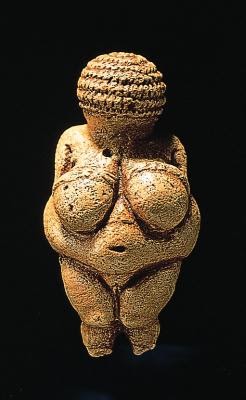 Dizajn (barva ozadja, tipografija, specialni efekti): belo ozadje, učenec začuden nad izgledomZvok (glasba, zvočni efekti): BAROQUE MUSIC – CLASSICAL MUSIC FROM THE BAROQUE PERIOD počasi se začne predvajati ta glasbaGovor oz. besedilo (dobesedno govorjeno besedilo na strani): /KADER 3Slike (splošne ali specifične, lokacija, če je znana):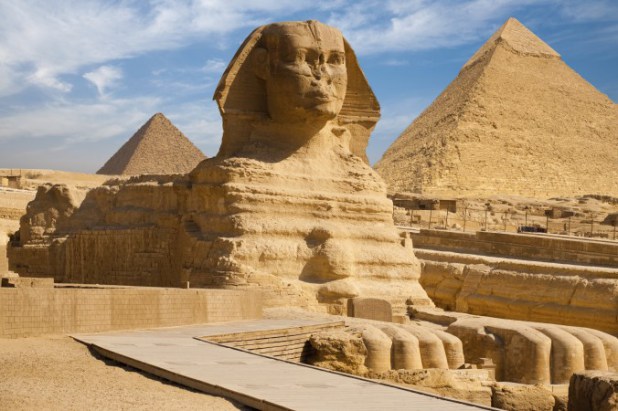 EGIPTDizajn (barva ozadja, tipografija, specialni efekti): belo ozadje s piramidami, osebe plešejo egipčanski plesZvok (glasba, zvočni efekti): -ll-Govor oz. besedilo (dobesedno govorjeno besedilo na strani): /KADER4Slike (splošne ali specifične, lokacija, če je znana):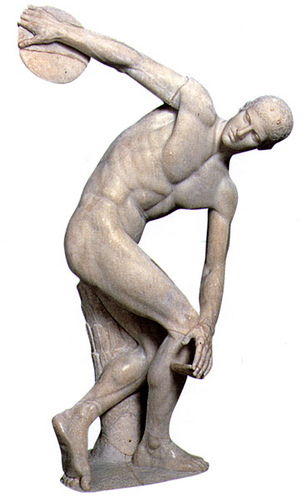 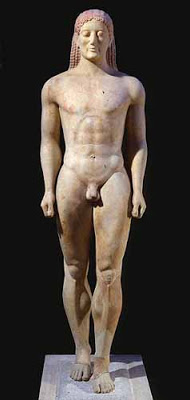 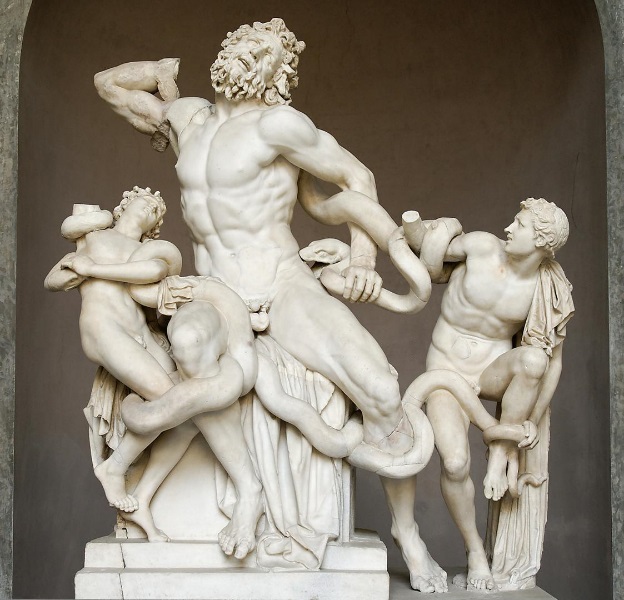 GRČIJADizajn (barva ozadja, tipografija, specialni efekti): belo ozadje s templjem, kipi se spreminjajo, napad kačZvok (glasba, zvočni efekti): -ll-Govor oz. besedilo (dobesedno govorjeno besedilo na strani): /KADER5Slike (splošne ali specifične, lokacija, če je znana):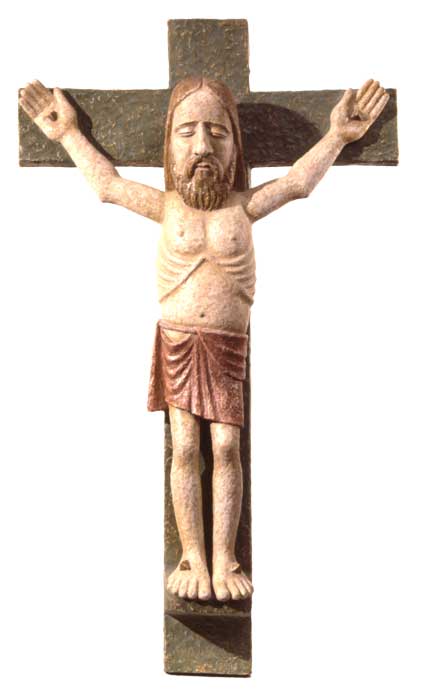 Dizajn (barva ozadja, tipografija, specialni efekti):belo ozadje s katedralo in z gradom, križanje glavnega junakaZvok (glasba, zvočni efekti): -ll-Govor oz. besedilo (dobesedno govorjeno besedilo na strani): ROMANIKAKADER6Slike (splošne ali specifične, lokacija, če je znana):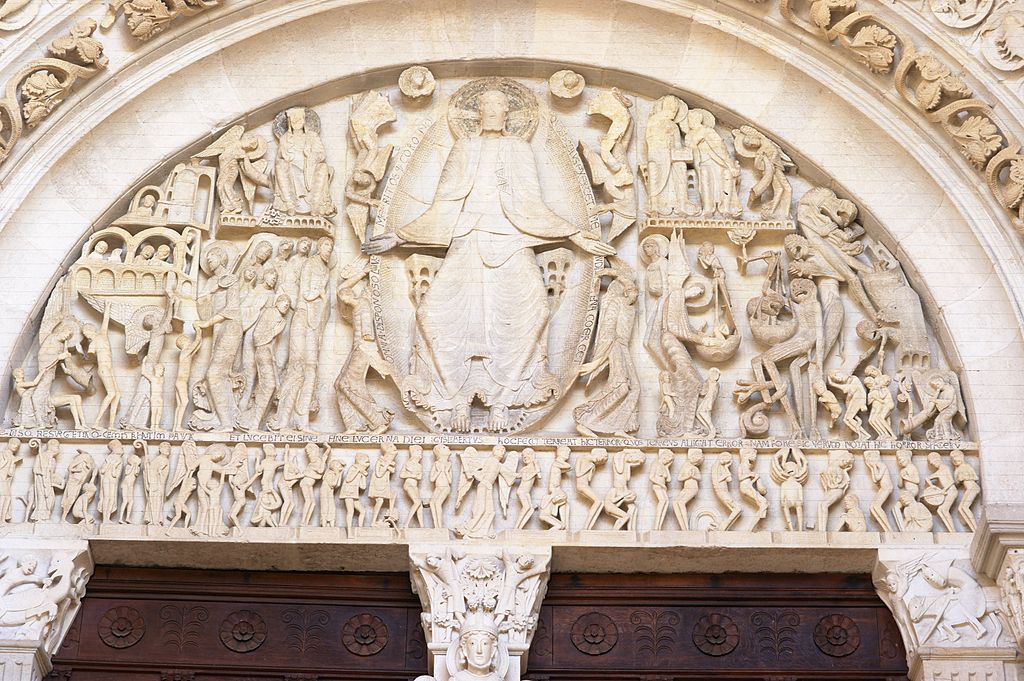 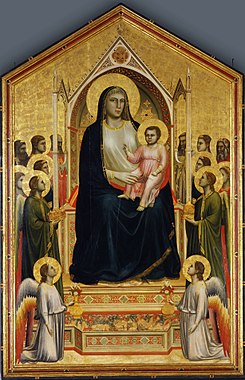 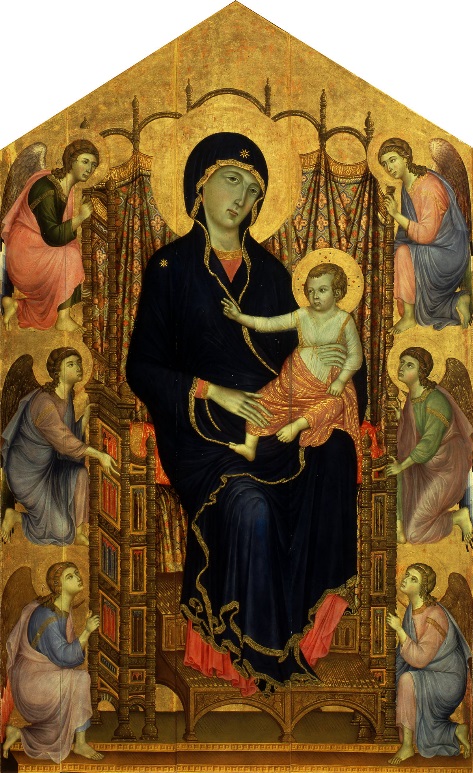 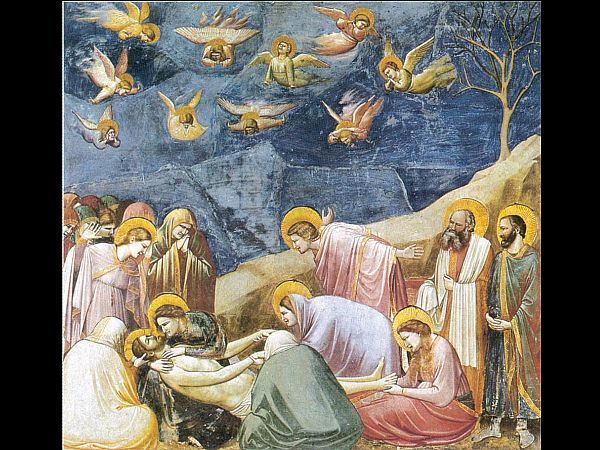 Dizajn (barva ozadja, tipografija, specialni efekti):  belo ozadje, poslednja sodba(nebesa in pekel), dve sliki Madon se gledata, glavni junak objokuje KristusaZvok (glasba, zvočni efekti): -ll-Govor oz. besedilo (dobesedno govorjeno besedilo na strani): GOTIKAKADER7Slike (splošne ali specifične, lokacija, če je znana):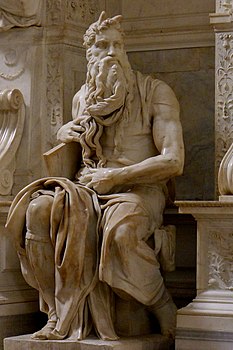 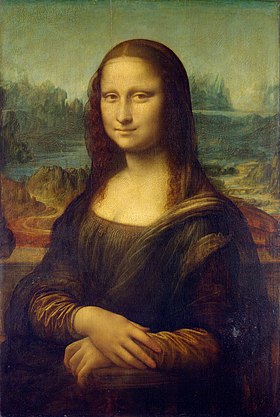 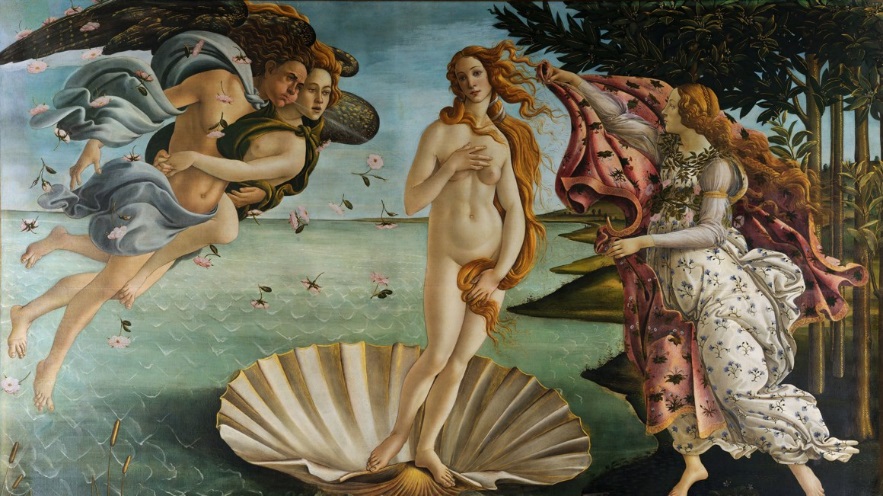 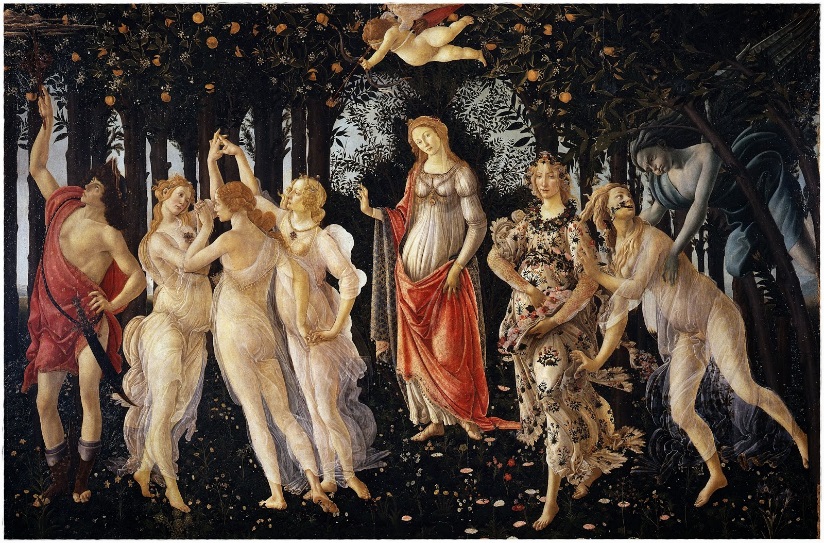 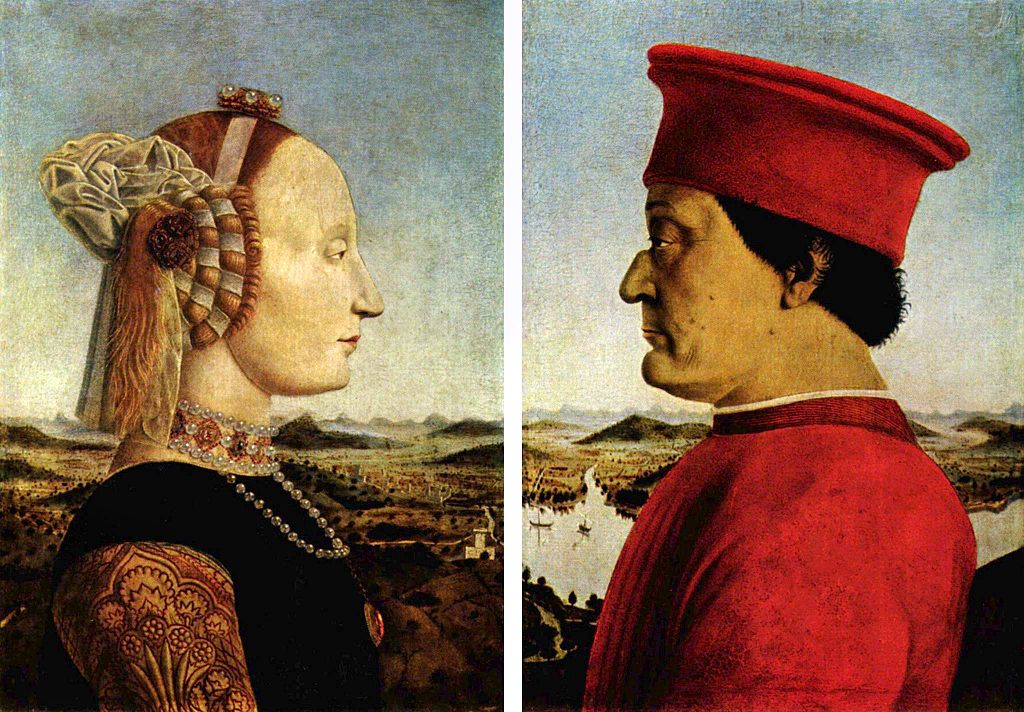 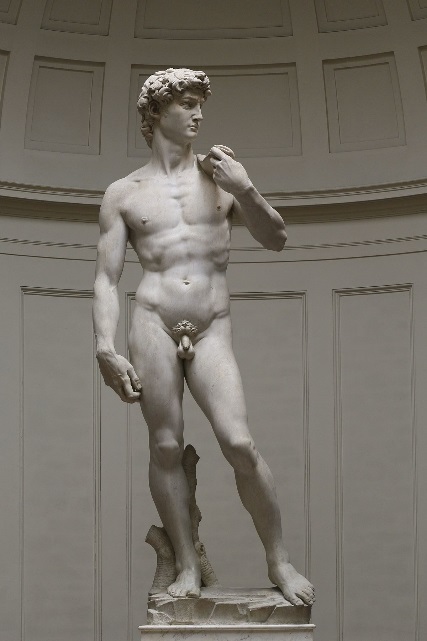 Dizajn (barva ozadja, tipografija, specialni efekti): belo ozadje, Vitruvijevo kolo: glavni junak se v njem obrača in odkriva umetnine. Znajde se v sliki Mona LizeZvok (glasba, zvočni efekti): -ll-Govor oz. besedilo (dobesedno govorjeno besedilo na strani): RENESANSAKADER8Slike (splošne ali specifične, lokacija, če je znana):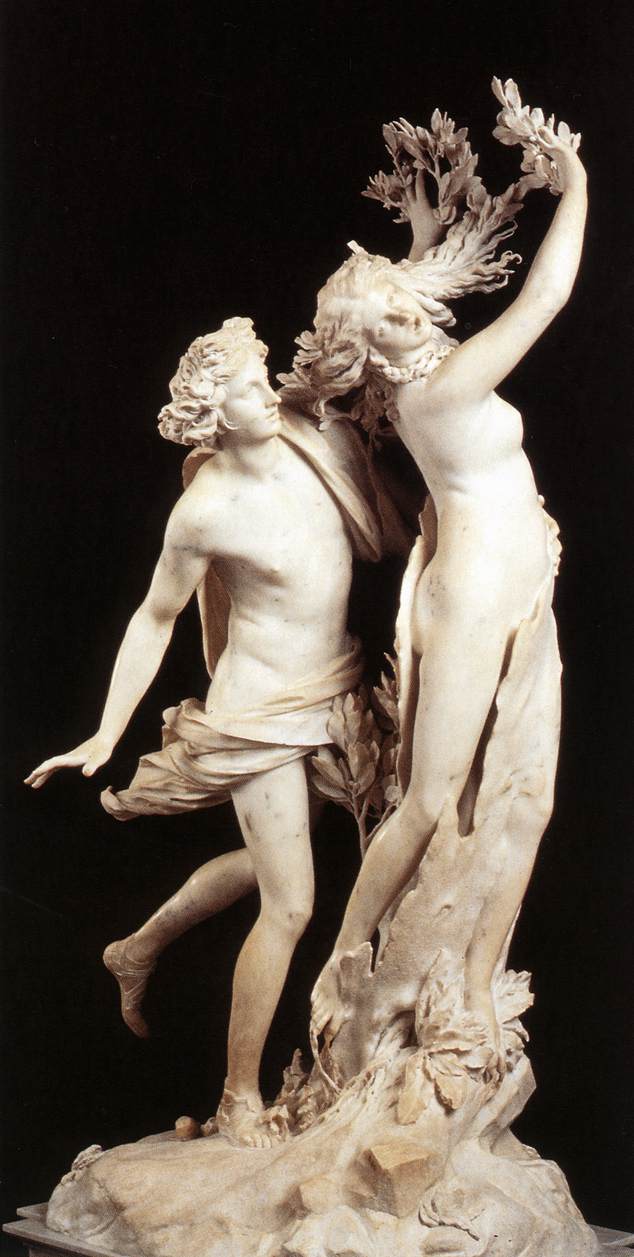 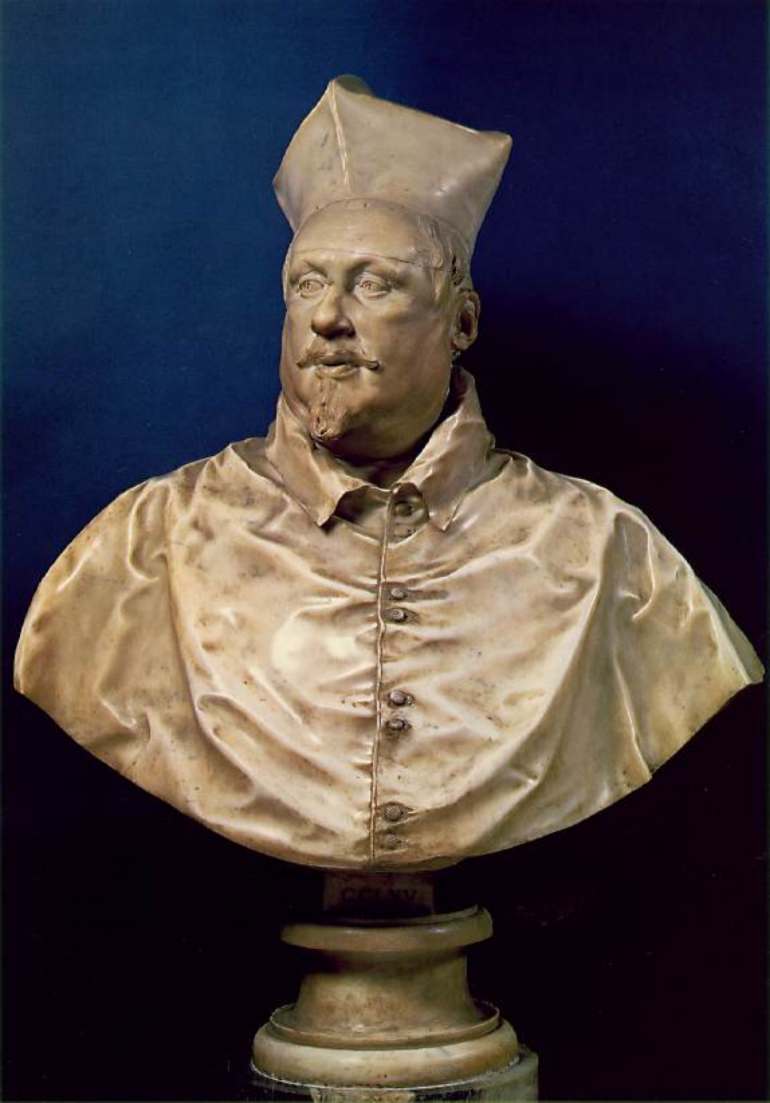 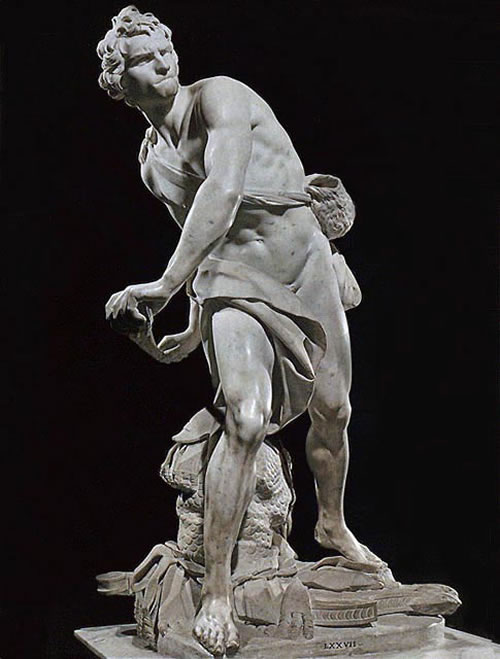 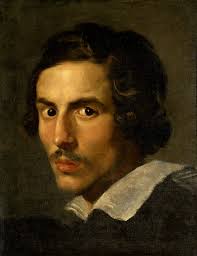 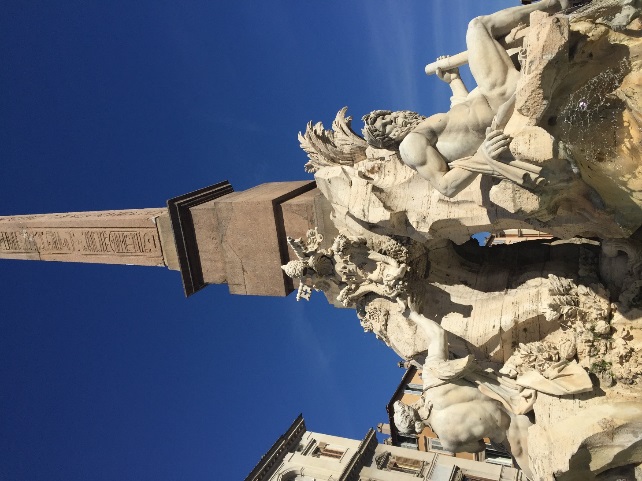 Dizajn (barva ozadja, tipografija, specialni efekti): belo ozadje z Berninijevimi umetninami, Bernini se nasmehneZvok (glasba, zvočni efekti): -ll-Govor oz. besedilo (dobesedno govorjeno besedilo na strani): BAROKKADER9Slike (splošne ali specifične, lokacija, če je znana):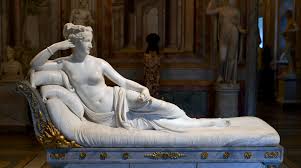 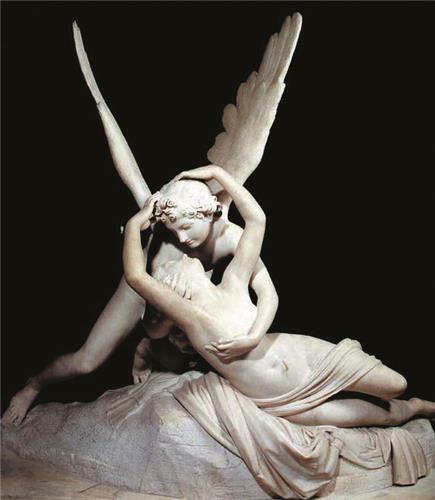 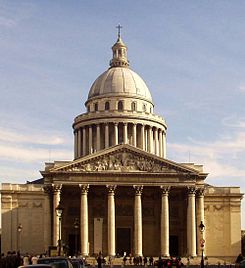 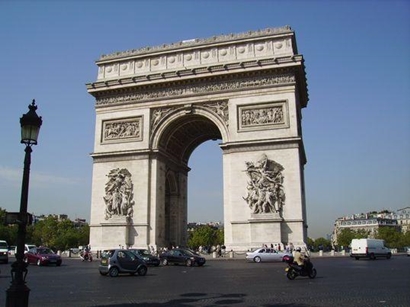 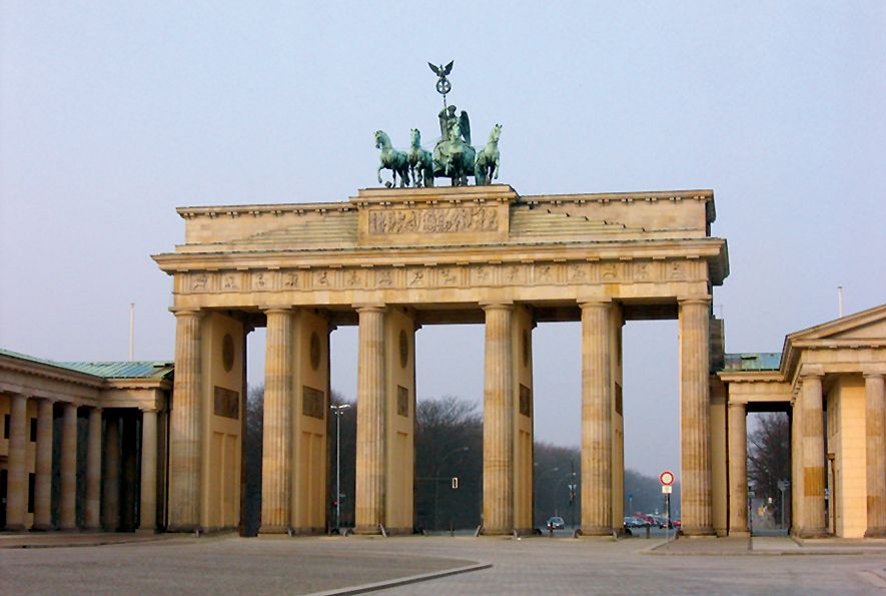 Dizajn (barva ozadja, tipografija, specialni efekti): belo ozadje, glavni junak se sprehaja mimo stavb, kipovZvok (glasba, zvočni efekti): -ll-Govor oz. besedilo (dobesedno govorjeno besedilo na strani): NEOKLASICIZEM KADER10Slike (splošne ali specifične, lokacija, če je znana):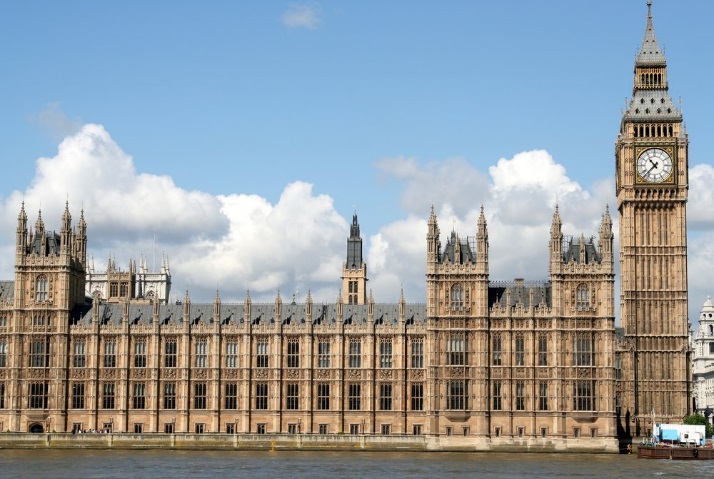 Dizajn (barva ozadja, tipografija, specialni efekti): belo ozadje, glavni junak sedi na zgradbi in se skupaj z njo pomika čez kaderZvok (glasba, zvočni efekti): -ll-Govor oz. besedilo (dobesedno govorjeno besedilo na strani): HISTORIZEMKADER 11Slike (splošne ali specifične, lokacija, če je znana):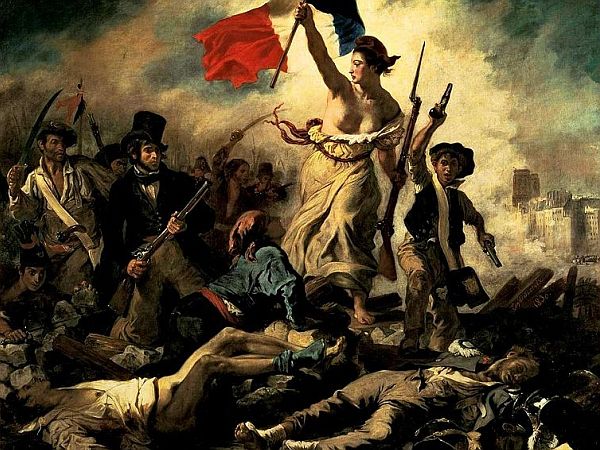 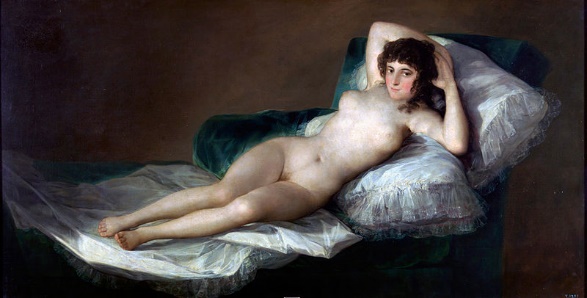 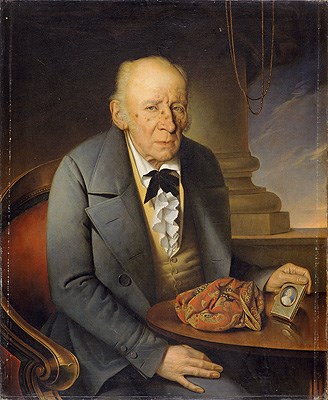 Dizajn (barva ozadja, tipografija, specialni efekti):  glavni lik z vrtnico v ustih v ospredju, izmenjujejo se slike na belem ozadjuZvok (glasba, zvočni efekti): -ll-Govor oz. besedilo (dobesedno govorjeno besedilo na strani): ROMANTIKAKADER12Slike (splošne ali specifične, lokacija, če je znana):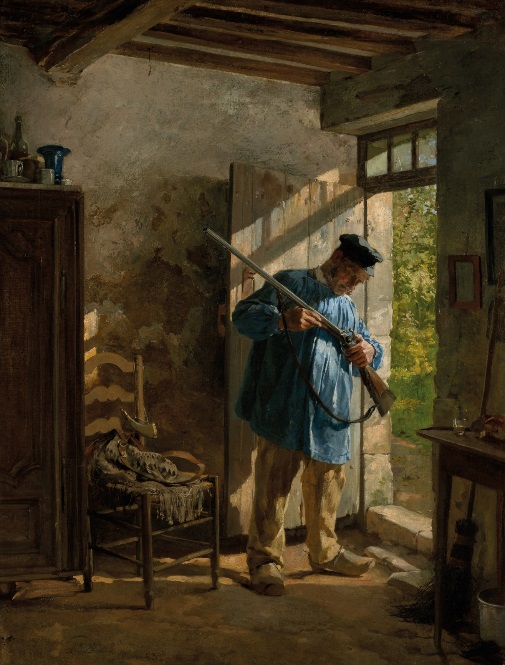 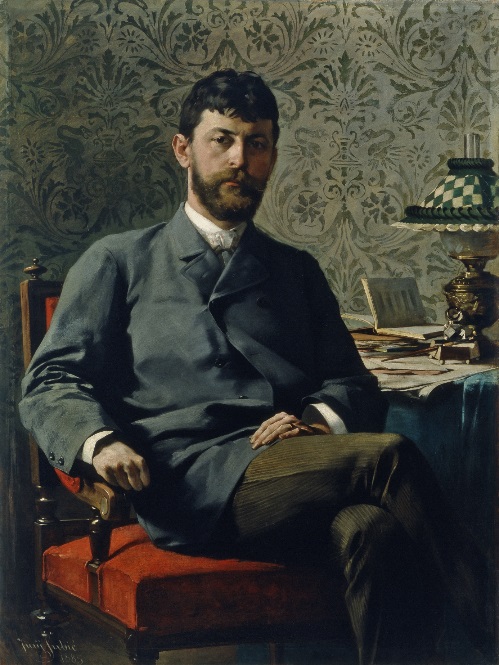 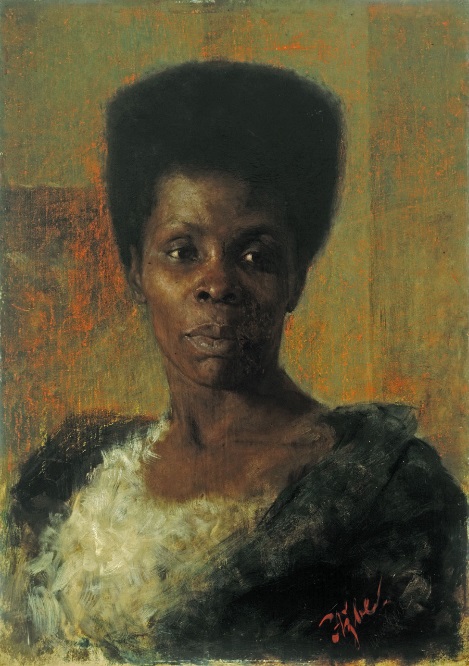 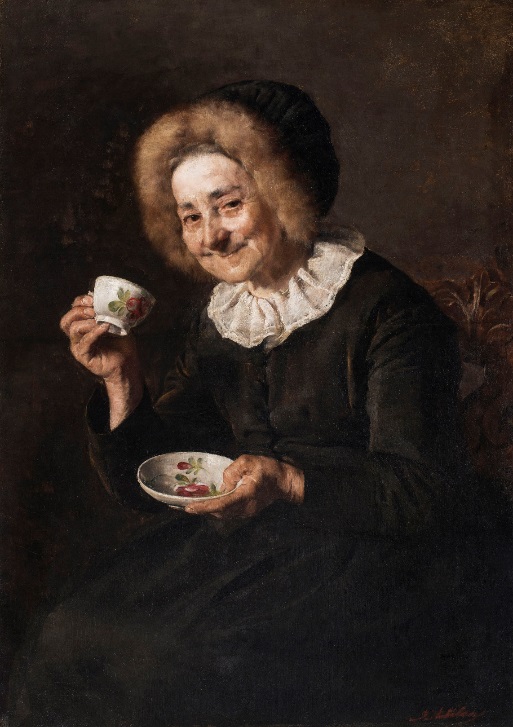 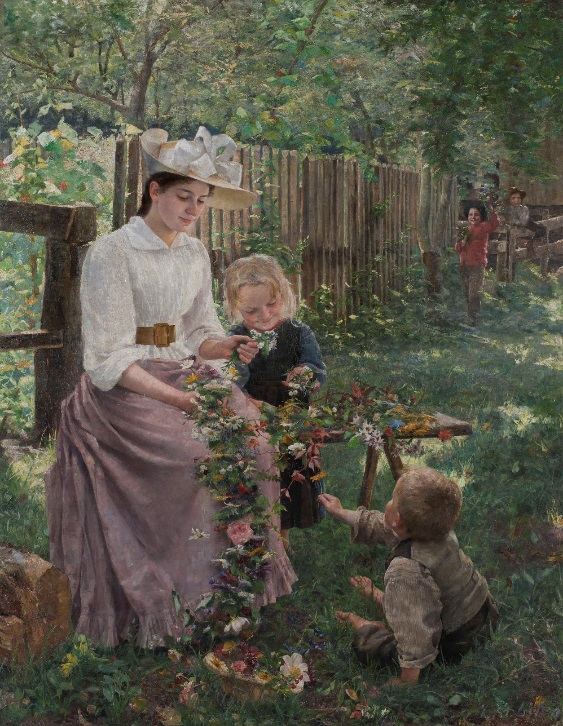 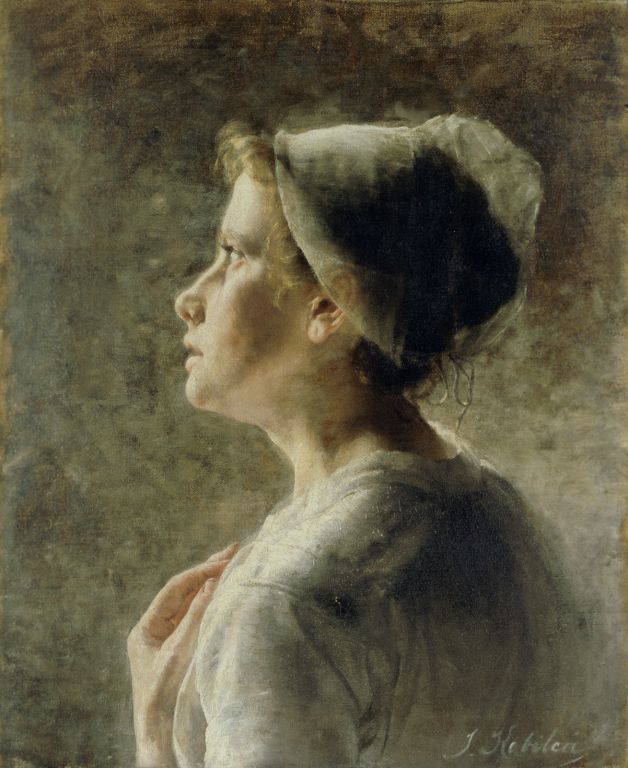 Dizajn (barva ozadja, tipografija, specialni efekti): belo ozadje, izmenjujejo se slike realistov, Ivana Kobilca slika svojeZvok (glasba, zvočni efekti): -ll-Govor oz. besedilo (dobesedno govorjeno besedilo na strani): REALIZEMKADER13Slike (splošne ali specifične, lokacija, če je znana):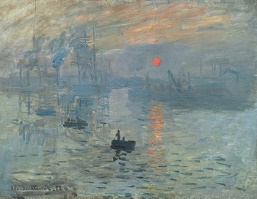 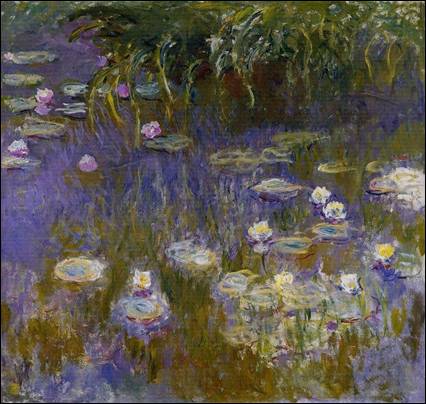 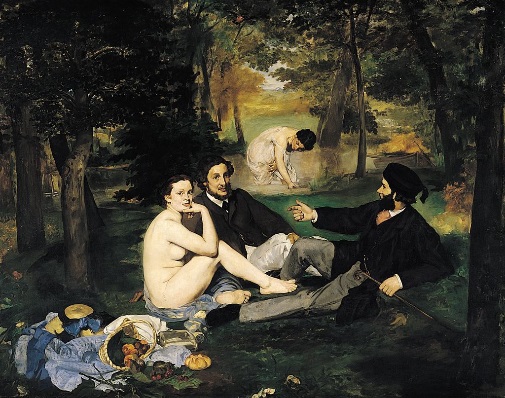 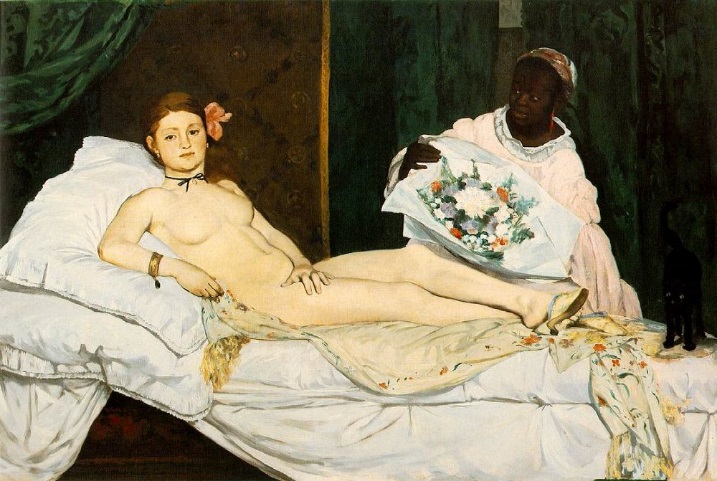 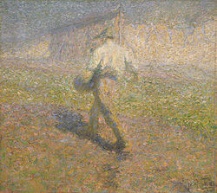 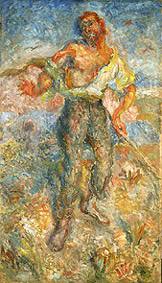 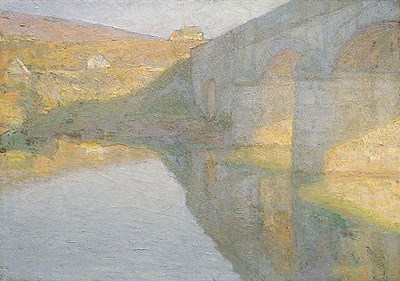 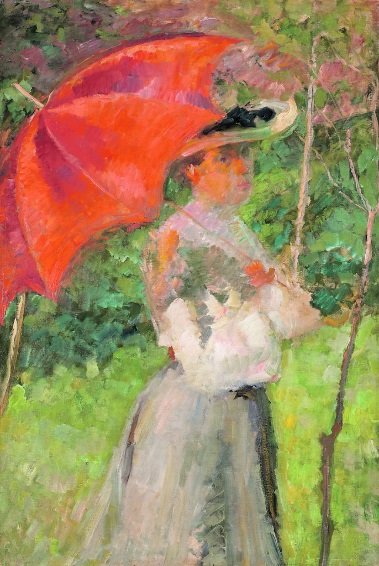 Dizajn (barva ozadja, tipografija, specialni efekti): belo ozadje, izmenjujejo se slike tujih impresionistov, kasneje se pojavijo fotografije slovenskih impresionistov (MATIJA JAMA, MATEJ STERNEN, RIHARD JAKOPIČ, IVAN GROHAR) in njihova delaZvok (glasba, zvočni efekti): -ll-Govor oz. besedilo (dobesedno govorjeno besedilo na strani): IMPRESIONIZEMKADER14Slike (splošne ali specifične, lokacija, če je znana):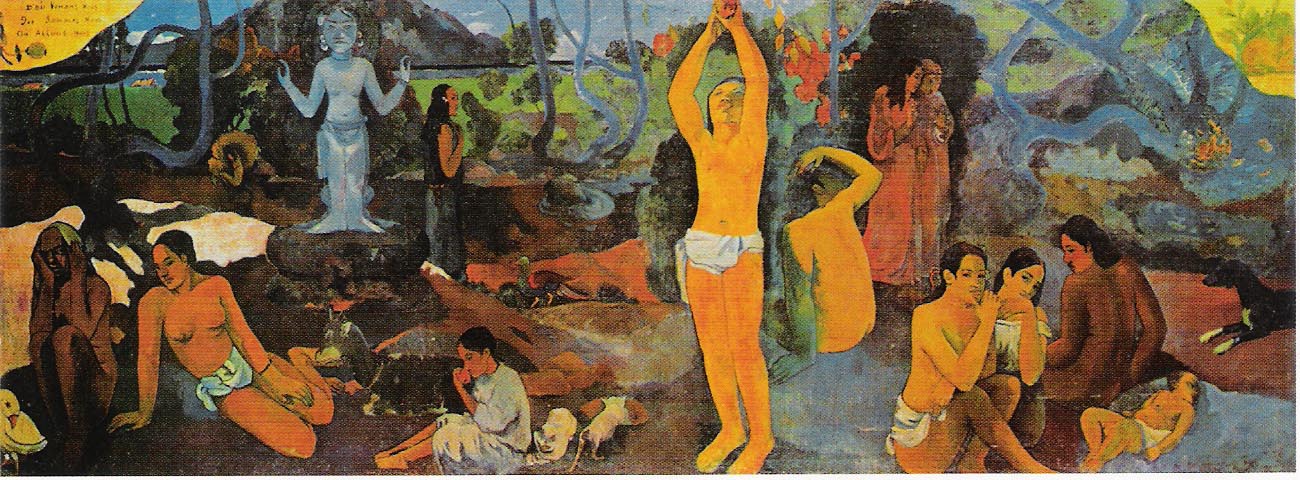 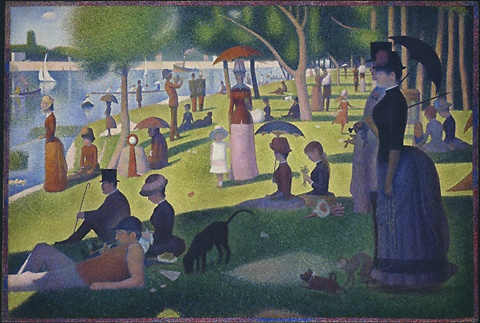 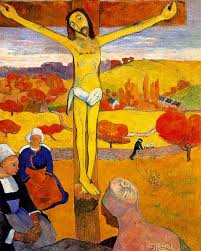 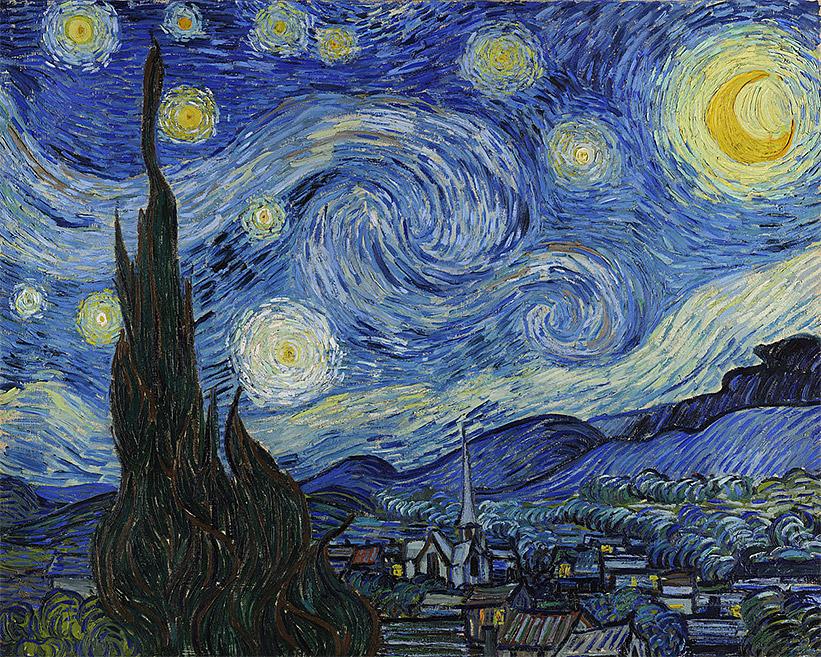 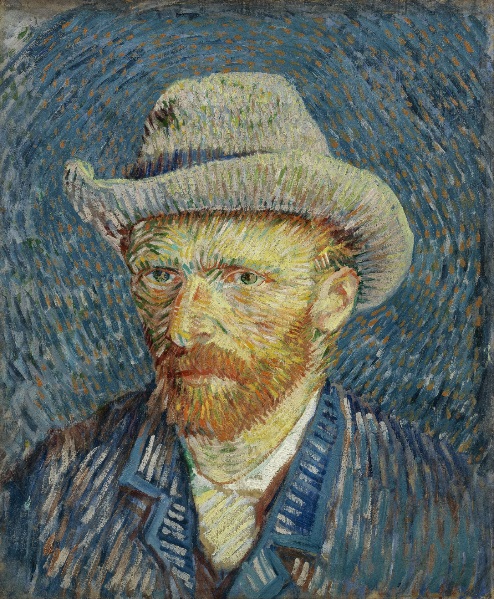 Dizajn (barva ozadja, tipografija, specialni efekti): belo ozadje, čez kader se premikajo slike, pri Van Goghovem avtoportretu se ustavi kader; škarje Van Goghu odrežejo uhoZvok (glasba, zvočni efekti): -ll-Govor oz. besedilo (dobesedno govorjeno besedilo na strani): POSTIMPRESIONIZEMKADER15Slike (splošne ali specifične, lokacija, če je znana):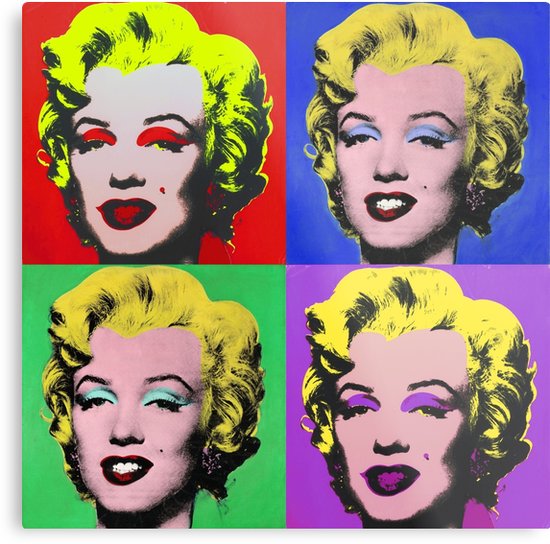 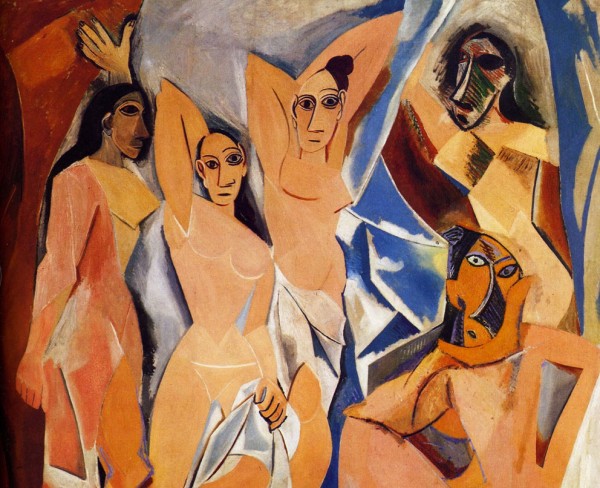 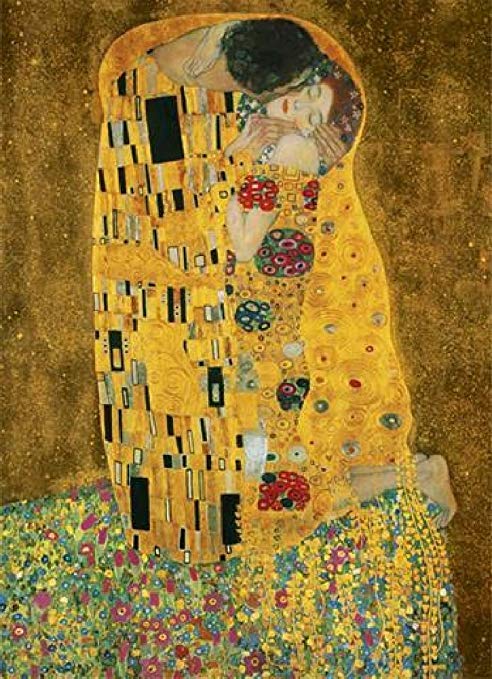 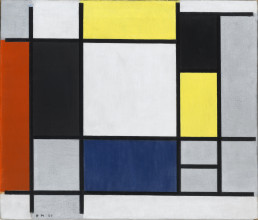 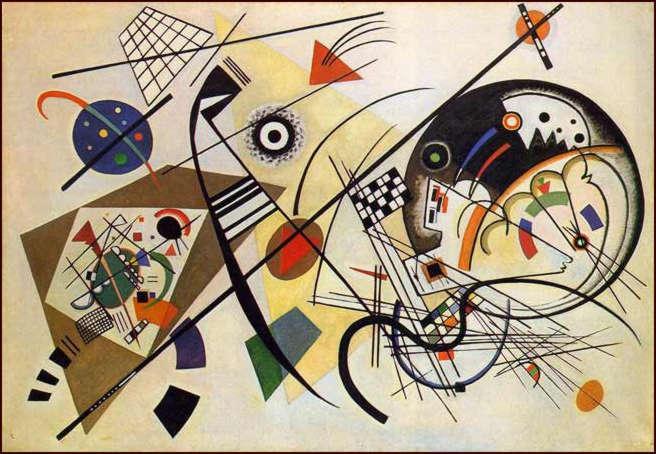 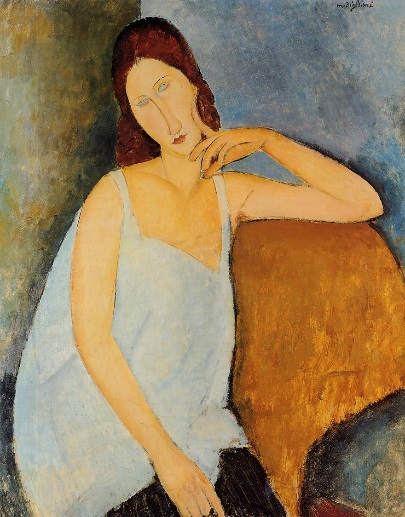 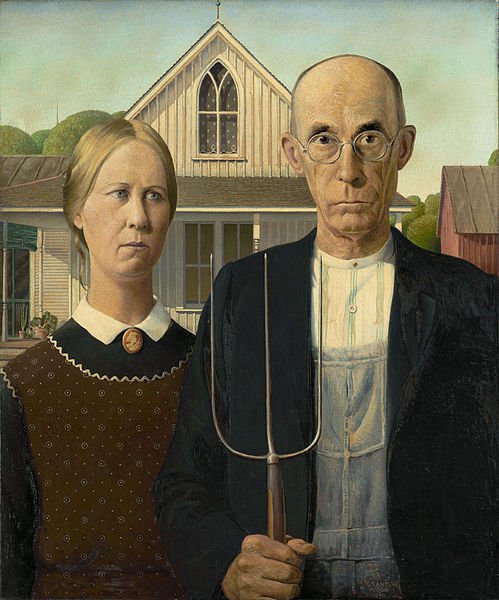 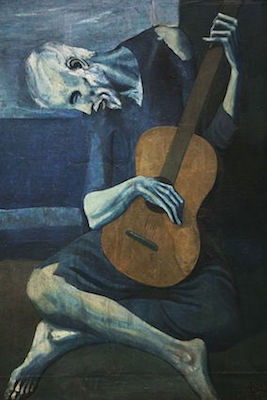 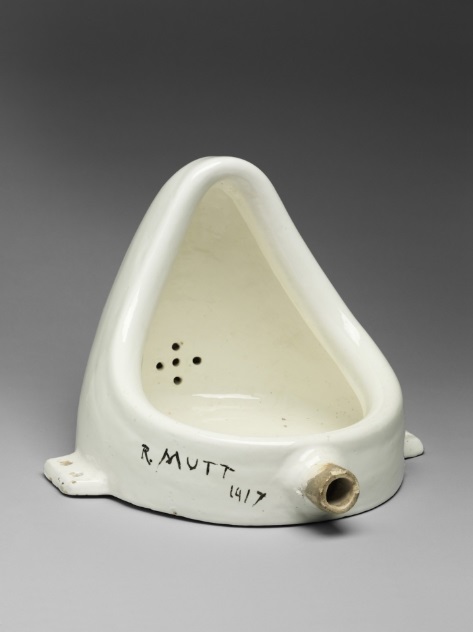 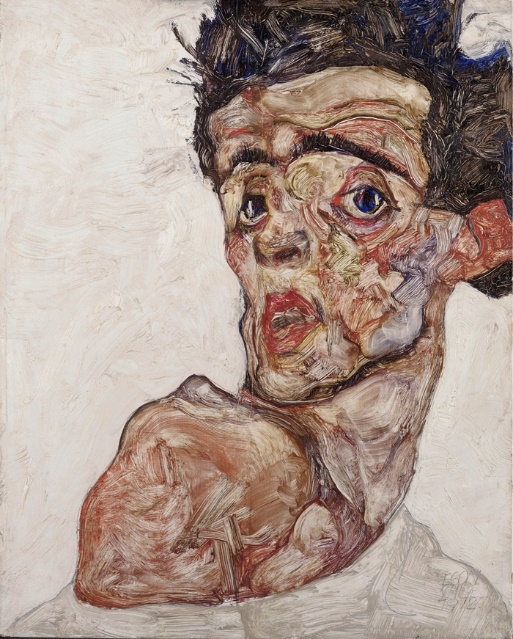 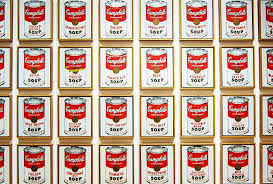 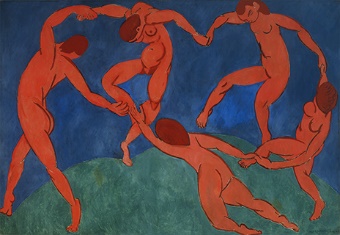 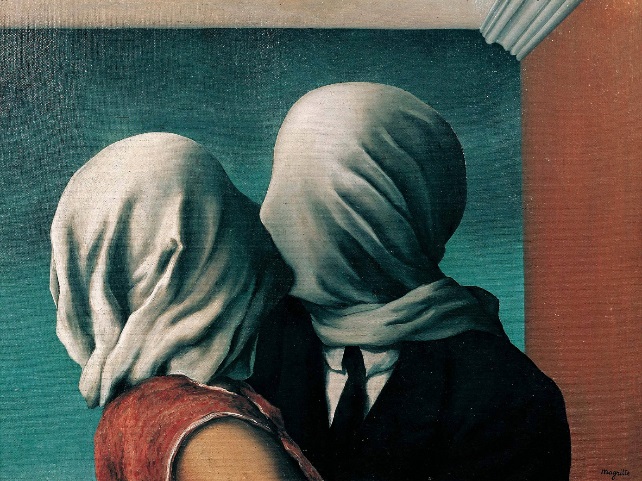 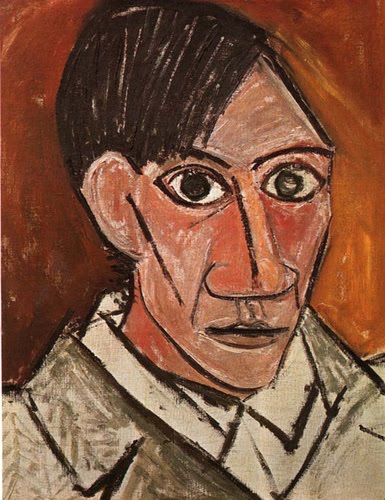 Dizajn (barva ozadja, tipografija, specialni efekti): kader se začne, ko glavni lik urinira v pisoar (ki je bil razstavljen v galeriji), nadaljuje se tako, da lik nadomesti obraze Marlin Monroe v delu Andyja Warhola. Likom se barva oči spreminja in ustvarja neko dinamiko. Nato kader zapolnijo slike iz 20. stol. Zvok (glasba, zvočni efekti): -ll-Govor oz. besedilo (dobesedno govorjeno besedilo na strani): 20. STOL.KADER16Slike (splošne ali specifične, lokacija, če je znana):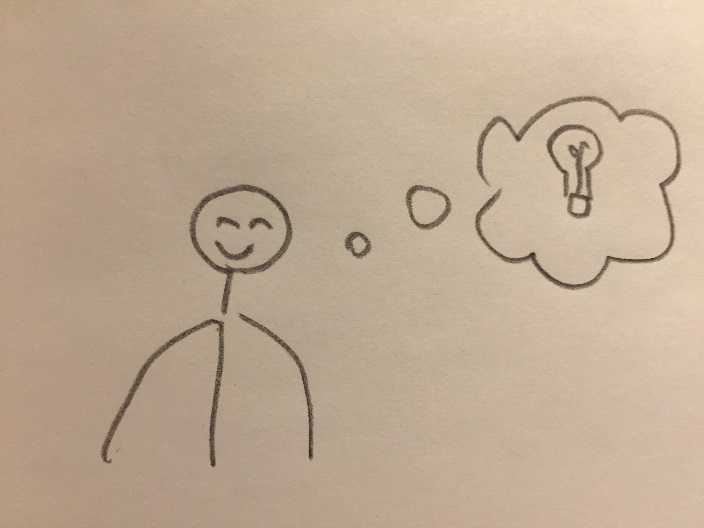 Dizajn (barva ozadja, tipografija, specialni efekti): belo ozadje, glavni junak je zadovoljen s svojim znanjem, v oblaku se mu pokaže žarnica-znanjeZvok (glasba, zvočni efekti):  BAROQUE MUSIC – CLASSICAL MUSIC FROM THE BAROQUE PERIOD se počasi umirja, izveneva, glavni lik vzklikne od sreče: OH, OMG, OH YEAH SOUND EFFECTS ALL SOUNDSGovor oz. besedilo (dobesedno govorjeno besedilo na strani): KONEC